Протокол об утверждении итогов по закупкам лекарственных средств и (или) изделий медицинского назначения на 2023 год способом запроса ценовых предложений – №П-21г.Алматы			  	                                                          «28» сентября  2023 г.Коммунальное государственное предприятие на праве хозяйственного ведения «Городской кардиологический центр» Управления общественного здравоохранения г.Алматы, 050012, г.Алматы, ул. Толе би, 93 провел закуп способом запроса ценовых предложений.1. Потенциальные поставщики, представившие ценовое предложение в установленные сроки:2. Наименование  потенциальных поставщиков, представивших ценовые предложения с указанием номеров лотов, по которым принимает участие каждый из потенциальных поставщиков, которые оглашены всем присутствующим при вскрытии ценовых предложений:3.Наименование и местонахождение потенциального поставщика, с которым будет заключен договор и цена договора согласно представленному ценовому предложению:Директор  								            Куанышбекова Р.Т.Заместитель директора По медицинской части							Абенова А.Т.И.о. главного бухгалтера							Ихcанова Г.Х.	Заведующая аптекой							Абдибаева А.Т.						Начальник отдела 						            			государственных закупок   						Жапарқұл С.Ә. 				АЛМАТЫ ҚАЛАСЫ ҚОҒАМДЫҚ ДЕНСАУЛЫҚ САҚТАУ БАСҚАРМАСЫ ШАРУАШЫЛЫҚ ЖҮРГІЗУ ҚҰҚЫҒЫНДАҒЫ «ҚАЛАЛЫҚ КАРДИОЛОГИЯЛЫҚ ОРТАЛЫҚ» КОММУНАЛДЫҚ МЕМЛЕКЕТТІК КӘСІПОРНЫ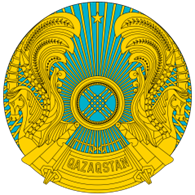 УПРАВЛЕНИЕ ОБЩЕСТВЕННОГО ЗДРАВООХРАНЕНИЯ ГОРОДА АЛМАТЫ КОММУНАЛЬНОЕ ГОСУДАРСТВЕННОЕ ПРЕДПРИЯТИЕ НА ПРАВЕ ХОЗЯЙСТВЕННОГО ВЕДЕНИЯ «ГОРОДСКОЙ КАРДИОЛОГИЧЕСКИЙ ЦЕНТР»№ лотНаименование лекарственных средств и медицинских изделий (МНН)Техническая спецификацияЕд.изм.Кол-воЦена за единицу по лотамСумма по лотам1Индивидуальный процедурный комплект взрослый для кардиохирургии с принадлежностями1 шт – Покрытие защитное на стол, общий размер покрытия 250 ± 2см на 150 ± 2см. Покрытие состоит из двух слоев нетканого материала. Основной слой размером 250 ± 2см на 150 ± 2см из рифленый полиэтилена медицинского класса плотностью 55 грамм на м2. Центральный слой размером 250 ± 2 см на 61 ± 1см из нетканого материала SMS. На нижней части покрытие имеется маркировка Table Cover 150x250см.1 шт – Простыня Т-образной формы с опцией раскладных крыльев, размером 320 см х 274 см. Простынь сделана из гидрофильный нетканый материал плотностью не менее 70 грамм на м2.  На простыне имеются две операционной зоны, которые клеится к телу с помощью адгезивной пленкой. Операционная зона груди составляет размеров в длину 38 см, в ширину 30.5 см и нижняя операционная зона (для ног) размером в длину 96.5 см, в ширину 56 см. Расстояние между верхней и нижней операционной зоны 15.25 см. Операционная зона имеет усиление, размером в длину 216 см, в ширину 101.6 см. Так же операционная зона имеет карманы с левой и с правой стороны, размер кармана в длину 157.5 см, в ширину 23 см, общее количество карманов 6, по 3 на каждой стороне. В дополнении идет крючок-лист для фиксации с верхней стороны с 4-мя отверстиями для фиксации анестезиологической части, также 2 крючка для фиксации в нижней части с 2-мя отверстиями в каждой боковой фиксации. Раскладные крылья с левой и правой стороны длиной 152.4 см. Все швы соединены процедурой термического склеивания и сварки, чтобы защитить структуру простыни и обеспечить стабильную прочность. 1 шт – Коагулятор с наконечником Cut-Coag контроль упора для пальцев. Имеет стандартное одноразовое лезвие. Изготовлен из высококачественного прочного пластика, без латекса. Длина карандаша - 145мм. Трёхполюсная высокая гибкость. Общая длина - 320см с проводом. Вес - 70гр. Блок включает в себя гексагональную систему блокировки для предотвращения вращения электрода во время использования. Устройство включает в себя специальное силиконовое кольцо, которое не допускает попадания жидкости для предотвращения поражения электрическим током. Разъем позволяет использовать карандаши со всеми видами электрохирургических операций. 1 шт – Очиститель наконечника коагулятора - абразивная, рентгеноконтрастная губка используются во время электрохирургических процедур для удаления остаточного материала с кончика коагулятора. Рентгеноконтрастность гарантируется заметностью при рентгене во время операции. Очиститель имеет на обратной стороне клейкую поверхность, которая обеспечивает фиксацию на операционной простыне. Очиститель размером 50х50 мм, толщиной 6 мм. 10 шт – Салфетки нерентгеноконтрастные 10x10см, сделаны из марли 12 слоев. 10 шт – Хирургические рентгенконтрастные салфетки размером 30 см на 30 см, сделаны из марли. Салфетки сложены 8 слоев, с боку имеет рентгеноконтрастную петлю синего цвета. 3 шт – Халат усиленный хирургический из нетканого материала одноразовый. Халат состоит из двух слоев – основной слой SMMS и усиленный слой. Суммарная плотность усиленного халата 85 грамм на м2. Четырехслойный нетканый материал SMMS плотность не менее 45 грамм на м2 плюс нетканый материал не менее 40 грамм на м2. Размеры: ворот в длину 19 см, передняя часть от линии горловины до низа 134 см, общая ширина в развёрнутом виде 152 см, длина от самой высокой точки плеча до низа 142 см, длина рукава до верхней точки плеча 80 см, ширина груди 64 см, манжета 7 см на 5 см. Усиленная часть рукава составляет 40 см. Расстояние между вырезом до усиленной части на груди 20 см. Длина усиленной части на груди 80 см, ширина усиленной части в области груди 50 см. Халат имеет на спинке фиксатор, бумажный фиксатор для поясных завязок и две целлюлозные салфетки для рук. Халат спаян ультразвуковым швом, манжета на рукавах сшивная из трикотажного материала с высоким содержанием хлопка. Размер L.1 шт – Перчатки хирургические латексные одноразовые, коричневые, неопудренные, размером 6,5. Перчатки из натурального каучукового латекса. Снижает аллергическую реакцию на латекс благодаря низкому содержанию белка, менее 50 мкг/дм². Специальное внутреннее полимерное покрытие позволяет легко надевать перчатки как сухими, так и влажными руками. Шероховатая поверхность обеспечивает отличное сцепление. Благодаря более тонкой конструкции перчатки обеспечивают лучшую тактильность и помогают хирургу лучше выполнять микрохирургические операции. Коричневый цвет также имеет антибликовое покрытие. 1 шт – Перчатки хирургические латексные одноразовые, коричневые, неопудренные, размером 7. Перчатки из натурального каучукового латекса. Снижает аллергическую реакцию на латекс благодаря низкому содержанию белка, менее 50 мкг/дм². Специальное внутреннее полимерное покрытие позволяет легко надевать перчатки как сухими, так и влажными руками. Шероховатая поверхность обеспечивает отличное сцепление. Благодаря более тонкой конструкции перчатки обеспечивают лучшую тактильность и помогают хирургу лучше выполнять микрохирургические операции. Коричневый цвет также имеет антибликовое покрытие.
1 шт – Перчатки хирургические латексные одноразовые, коричневые, неопудренные, размером 7,5. Перчатки из натурального каучукового латекса. Снижает аллергическую реакцию на латекс благодаря низкому содержанию белка, менее 50 мкг/дм². Специальное внутреннее полимерное покрытие позволяет легко надевать перчатки как сухими, так и влажными руками. Шероховатая поверхность обеспечивает отличное сцепление. Благодаря более тонкой конструкции перчатки обеспечивают лучшую тактильность и помогают хирургу лучше выполнять микрохирургические операции. Коричневый цвет также имеет антибликовое покрытие. 1 шт – Трубка отсоса одноразовая. Аспирационная трубка сделана из поливинилхлорид материала с общей длиной 350 см., длина стандартного коннектора 54 мм. Внутренний диаметр соединительной трубки 5.6 мм, наружный диаметр соединительной трубки 8.2 мм. Коннектор синего цвета. Предназначена для соединения аспирационного наконечника с хирургическим аспиратором. 1 шт – Наконечник отсоса с шарикообразным наконечником, не вентилируемый, сделан из материала стирол-бутадиенового сополимера. Наконечник имеет 2 угла: дистальный и проксимальный, дистальный угол 165°+/-5° и проксимальный угол 150° -/+5. Ручка длиной 115 мм. Светло-голубого цвета. 1 шт- Сосудистые петли из 100% медицинского силикона, голубого цвета, мягкий и гладкий материал. Не впитывает жидкость. Нетоксичен и не содержит латекса. Размеры: 2.5х1.0мм. Длина петли: 45 см. Силиконовые рентгеноконтрастные держатели для выделения сосудов, артерий, вен, сухожилий и нервов, мочеточника и других тканей во время операции. В упаковке 2 шт. 1 шт- Нить хирургическая рассасывающийся, полигликолид длиной 75 см, цвет фиолетовый, игла колющая, изогнутая 1/2 длиной 30 мм. Метод стерилизации: Этиленоксидом.набор3068 146,002 044 380,002Клапан гемостатическийКлапан гемостатический. Материал корпуса, ротатора и колпачка прозрачный поликарбонат. Опорная шайба акрилонитрил-бутадиен-стирен. Материал клапана силикон. Внутренний просвет корпуса 7.2F (0.094") (2.4мм). Наличие безвоздушного ротатора, защелкивающегося колпачка. Трехлепестковый дизайн  силиконового диска голубого цвета в просвете для улучшения гемостатичсекой функции клапана. Открытие клапана осуществляется нажатием кнопки, для закрытия оттянуть кнопку.штука7015 935,001 115 450,003Краник трехходовой Прозрачный поликарбонатный корпус (для визуализации пузырьков воздуха). Различные конфигурации коннекторов: коннектор типа slip, фиксированный коннектор типа "папа", универсальное прямое с крутящимся коннектором, ротационный адаптер "папа", коннекторы "мама", ротационный адаптер "папа" с правой или левой ориентацией. Краники одно-, 3-х, 4-х ходовые. Наличие поворотного вентиля с надписями OFF или ON, правая или левая ориентация. Наличие вариантов разрешенного давления 50PSI (3.5 BAR), 200PSI (14BAR), 500PSI (34BAR), или 1050 PSI (72 BAR). Цветовая кодировка краников по разрешенному давлению: белый 200PSI (14BAR) и краник большого просвета, голубой 500PSI (34BAR) или синий 1050 PSI (72 BAR). Наличие защитного колпачка на краниках большого размера. Материал корпуса прозрачный поликарбонат. Контур рукоятки типа "плавника акулы". Наличие безвоздушного ротатора. Материал рукоятки делрин. Внутренний просвет краника 0.079" (2мм), для краников большого просвета 0.120" (2.5мм).штука705 300,00371 000,004Система для установки парагиссального электрода, в комплекте устройством для удаленияНаружный направляющий интродьсер для доставки и установки электрода к области пучка Гиса. Наружный диаметр не более 8.7Fr (2.91 мм), внутренний диаметр не менее 7.3Fr (2.44 мм). Варианты длин 32, 39 и 42 см. Варианты кривизны радиуса доставочной системы: 40, 55, 65 мм. Материал интродьюсера: полиэфирблокамид, полиамид. Атравматический наконечник с высокорадиоконтрастным полимерным маркером. Внутреннее покрытие интродьюсера гидрофильное. Комплект упаковки: наружный интродьюсер и дилататор. Длина дилататора 46.5 см. Система доставки для постановки левожелудочкового электрода (вращающая ручка для проводников OTW (0.36 мм= 0.014" диаметр); шприц; проводник в защитном футляре (проводник, диаметр 0.89 мм); односторонний клапан; краник; заглушка; приспособление для проведения проводника через гемостатический клапан интродьюсера системы доставки; резак для внешних и внутренних направляющих интродьюсеров; внешний направляющий интродьюсер).комплект5370 555,001 852 775,005Магистрали-теплообменники к "Hotline" L-70NIБиологически инертный поливинилхлорид, видоизмененная PVCинфузионно-трансфузионная линия, длиной 2,4 м, первичный объем заполнения магистрали(в мл) - 17,4, коннекцияинфузионного канала Luer-Lock.штука316 500,0049 500,006линия проводящая инфузионная 250 смлиния проводящая инфузионная для инфузионной терапии. Совместимы с любыми шприцевыми насосами. Устойчивость к давлению не более 4 бар. Уменьшенный объем заполнения. Герметичные винтовые коннекторы Люэр Лок с обеих сторон. Максимальное время использования: 90ч. Стерильные, одноразовые, непирогенные. Трубка изготовлена из поливинилхлорида (ПВХ)штука1 000200,00200 000,00ИТОГО:5 633 105,00№ п/пНаименование потенциального поставщикаМестонахождение потенциального поставщика Дата и время представления ценового предложенияПри процедуре вскрытия конвертов с ценовыми предложениями присутствовали следующие представители потенциальных поставщиков1ТОО "Clever Medical"Алматинская область, Карасайский район, село Кокузек, строение 43321.09.2023г. 12:292ТОО "Med Co" (Мед Ко)г.Алматы, ул. Маркова, 22/37, офис 30321.09.2023г. 15:513ТОО "Med Life Sciences" (Мед Лайф Сансез)г.Алматы, ул. Шегабутдинова уг.ул. Карасай батыра 102-103 кв. 1422.09.2023г. 12:154ТОО "Densau (Денсау)"г.Астана, ул. Кенесары, 70А, офис 54926.09.2023г. 08:55№ лотаНаименование поставщикаЦена (сумма) поданной заявкиCоответствие заявкиТорговое наименованиеПобедитель или причина несоответствияПобедитель или причина несоответствия1ТОО "Clever Medical"1 859 700,00соответствует процедурный комплект CPTдап.782ТОО "Densau (Денсау)"1 114 400,00соответствует Клапан гемостатический. Honorдап.783ТОО "Densau (Денсау)"370 300,00соответствует Трехходовый краник StopCockдап.784ТОО "Med Co" (Мед Ко)1 852 500,00соответствует Система доставки Selectra 3Dдап.785заявки не поступализакуп не состоялсяп.796ТОО "Med Life Sciences" (Мед Лайф Сансез)196 900,00соответствует Линия проводящая инфузионная 250см Harsoriaдап.78№ п/пНаименование потенциального поставщикаМесто нахождение потенциального поставщикаСумма договора, в тенге1ТОО "Clever Medical"Алматинская область, Карасайский район, село Кокузек, строение 4331 859 700,002ТОО "Med Co" (Мед Ко)г.Алматы, ул. Маркова, 22/37, офис 3031 852 500,003ТОО "Med Life Sciences" (Мед Лайф Сансез)г.Алматы, ул. Шегабутдинова уг.ул. Карасай батыра 102-103 кв. 14196 900,004ТОО "Densau (Денсау)"г.Астана, ул. Кенесары, 70А, офис 5491 484 700,00